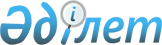 Об определении размера и порядка оказания жилищной помощи в Аягозском районе
					
			Утративший силу
			
			
		
					Решение Аягозского районного маслихата Восточно-Казахстанской области от 8 декабря 2020 года № 54/505-VI. Зарегистрировано Департаментом юстиции Восточно-Казахстанской области 30 декабря 2020 года № 8148. Утратило силу решением Аягозского районного маслихата области Абай от 16 апреля 2024 года № 12/212-VIII.
      Сноска. Утратило силу решением Аягозского районного маслихата области Абай от 16.04.2024 № 12/212-VIII (вводится в действие по истечении десяти календарных дней после дня его первого официального опубликования).
      Сноска. Заголовок решения в редакции решения Аягозского районного маслихата области Абай от 28.09.2022 № 17/321-VII (вводится в действие по истечении десяти календарных дней после дня его первого официального опубликования).
      Примечание ИЗПИ.
      В тексте документа сохранена пунктуация и орфография оригинала.
      В соответствии с пунктами 4, 5 статьи 97 Закона Республики Казахстан от 16 апреля 1997 года "О жилищных отношениях", подпунктом 15) пункта 1 статьи 6 Закона Республики Казахстан от 23 января 2001 года "О местном государственном управлении и самоуправлении в Республике Казахстан", постановлением Правительства Республики Казахстан от 30 декабря 2009 года № 2314 "Об утверждении Правил предоставления жилищной помощи", Аягозский районный маслихат РЕШИЛ:
      1. Определить размер и порядок оказания жилищной помощи в Аягозском районе согласно приложению 1 к настоящему решению.
      Сноска. Пункт 1 в редакции решения Аягозского районного маслихата области Абай от 28.09.2022 № 17/321-VII (вводится в действие по истечении десяти календарных дней после дня его первого официального опубликования).


      2. Признать утратившими силу некоторые решения Аягозского районного маслихата согласно приложению 2 к настоящему решению.
      Сноска. Пункт 2 в редакции решения Аягозского районного маслихата области Абай от 28.09.2022 № 17/321-VII (вводится в действие по истечении десяти календарных дней после дня его первого официального опубликования).


      3. Настоящее решение вводится в действие по истечении десяти календарных дней после дня его первого официального опубликования.
      Сноска. Правый верхний угол приложения в редакции решения Аягозского районного маслихата области Абай от 28.09.2022 № 17/321-VII (вводится в действие по истечении десяти календарных дней после дня его первого официального опубликования). Размер и порядок оказания жилищной помощи в Аягозском районе
      Сноска. Приложения 1 в редакции решения Аягозского районного маслихата области Абай от 28.09.2022 № 17/321-VII (вводится в действие по истечении десяти календарных дней после дня его первого официального опубликования).
      1. Жилищная помощь предоставляется за счет средств местного бюджета малообеспеченным семьям (гражданам) проживающим в Аягозском районе, постоянно зарегистрированным и проживающим в жилище, которое находится на праве собственности как единственное жилище на территории Республики Казахстан, а также нанимателям (поднанимателям) жилища из государственного жилищного фонда и жилища, арендованного местным исполнительным органом в частном жилищном фонде, на оплату:
      расходов на управление объектом кондоминиума и содержание общего имущества объекта кондоминиума, в том числе на капитальный ремонт общего имущества объекта кондоминиума;
      потребления коммунальных услуг и услуг связи в части увеличения абонентской платы за телефон, подключенный к сети телекоммуникаций;
      расходов за пользование жилищем из государственного жилищного фонда и жилищем, арендованным местным исполнительным органом в частном жилищном фонде.
      Доля предельно допустимых расходов к совокупному доходу малообеспеченной семьи (граждан) в размере 10 (десять) процентов.
      Расходы малообеспеченной семьи (граждан), принимаемые к исчислению жилищной помощи, определяются как сумма расходов по каждому из вышеуказанных направлений.
      Сноска. Пункт 1 в редакции решения Аягозского районного маслихата области Абай от 28.04.2023 № 2/14-VIII (вводится в действие по истечении десяти календарных дней после дня его первого официального опубликования).


      2. Назначение жилищной помощи осуществляется государственным учреждением "Отдел занятости и социальных программ Аягозского района области Абай" (далее – уполномоченный орган).
      3. Совокупный доход малообеспеченной семьи (гражданина) исчисляется уполномоченным органом за квартал, предшествовавший кварталу обращения за назначением жилищной помощи, согласно приказу Министра индустрии и инфраструктурного развития Республики Казахстан от 24 апреля 2020 года № 226 "Об утверждении Правил исчисления совокупного дохода семьи (гражданина Республики Казахстан), претендующей на получение жилищной помощи" (зарегистрирован в Реестре государственной регистрации нормативных правовых актов под № 20498).
      Сноска. Пункт 3 в редакции решения Аягозского районного маслихата области Абай от 07.12.2023 № 9/138-VIII (вводится в действие по истечении десяти календарных дней после дня его первого официального опубликования).


      4. Жилищная помощь определяется как разница между суммой оплаты расходов на управление объектом кондоминиума и содержание общего имущества объекта кондоминиума, в том числе капитальный ремонт общего имущества объекта кондоминиума, потребление коммунальных услуг и услуг связи в части увеличения абонентской платы за телефон, подключенный к сети телекоммуникаций, пользование жилищем из государственного жилищного фонда и жилищем, арендованным местным исполнительным органом в частном жилищном фонде, и предельно допустимым уровнем расходов малообеспеченных семей (граждан) на эти цели, установленным местными представительными органами.
      При назначении жилищной помощи принимается норма площади в размере не менее 15 (пятнадцати) квадратных метров и не более 18 (восемнадцати) квадратных метров полезной площади на человека, но не менее однокомнатной квартиры или комнаты в общежитии.
      5. Выплата компенсации повышения тарифов абонентской платы за оказание услуг телекоммуникаций социально защищаемым гражданам осуществляется в составе жилищной помощи, предоставляемой малообеспеченным семьям (гражданам), постоянно зарегистрированным и проживающим в жилище, которое находится на праве собственности как единственное жилище на территории Республики Казахстан, а также нанимателям (поднанимателям) жилища из государственного жилищного фонда и жилища, арендованного местным исполнительным органом в частном жилищном фонде, на оплату услуг связи в части увеличения абонентской платы за телефон, подключенный к сети телекоммуникаций осуществляется в соответствии с приказам Министра цифрового развития, инноваций и аэрокосмической промышленности Республики Казахстан от 28 июля 2023 года №295/НҚ "Об определении размера и утверждении Правил компенсации повышения тарифов абонентской платы за оказание услуг телекоммуникаций социально защищаемым гражданам" (зарегистрирован в Реестре государственной регистрации нормативных правовых актов под № 33200).
      Сноска. Пункт 5 в редакции решения Аягозского районного маслихата области Абай от 07.12.2023 № 9/138-VIII (вводится в действие по истечении десяти календарных дней после дня его первого официального опубликования).


      6. Для назначения жилищной помощи малообеспеченная семья (гражданин) (либо его представитель по нотариально заверенной доверенности) обращается в Некоммерческое акционерное общество "Государственная корпорация "Правительство для граждан" (далее – Государственная корпорация) или веб-портала "электронного правительства", согласно Правилам предоставления жилищной помощи, утвержденным постановлением Правительства Республики Казахстан от 30 декабря 2009 года № 2314.
      Срок рассмотрения документов и принятия решения о предоставлении жилищной помощи либо мотивированный ответ об отказе со дня принятия полного комплекта документов от Государственной корпорации либо через веб-портал "электронного правительства" составляет восемь рабочих дней.
      7. Жилищная помощь оказывается по предъявленным поставщиками счетам о ежемесячных взносах на управление объектом кондоминиума и содержание общего имущества объекта кондоминиума, в том числе капитальный ремонт общего имущества объекта кондоминиума согласно смете расходов и счетам на оплату коммунальных услуг за счет бюджетных средств малообеспеченным семьям (гражданам).
      8. Назначение жилищной помощи осуществляется в пределах средств, предусмотренных в бюджете района на соответствующий финансовый год малообеспеченным семьям (гражданам).
      9. Выплата жилищной помощи малообеспеченным семьям (гражданам) осуществляется уполномоченным органом через банки второго уровня путем перечисления начисленных сумм на лицевые счета получателей жилищной помощи.
      Сноска. Правый верхний угол приложения в редакции решения Аягозского районного маслихата области Абай от 28.09.2022 № 17/321-VII (вводится в действие по истечении десяти календарных дней после дня его первого официального опубликования). Перечень утративших силу некоторых решений Аягозского районного маслихата
      1. Решение Аягозского районного маслихата от 27 января 2015 года № 32/223-V "Об утверждении Правил определения размера и порядка оказания жилищной помощи" (зарегистрировано в Реестре государственной регистрации нормативных правовых актов за номером 3688, опубликовано в информационно-правовой системе "Әділет" 13 марта 2015 года);
      2. Решение Аягозского районного маслихата от 17 марта 2015 года №34/240-V "О внесении изменения в решение Аягузского районного маслихата от 27 января 2015 года №32/223-V "Об утверждении Правил определения размера и порядка оказания жилищной помощи" (зарегистрировано в Реестре государственной регистрации нормативных правовых актов за номером 3868, опубликовано в информационно-правовой системе "Әділет" 04 мая 2015 года);
      3. Решение Аягозского районного маслихата от 11 апреля 2016 года № 2/15-VI "О внесении изменений в решение Аягозского районного маслихата от 27 января 2015 года № 32/223-V "Об утверждении Правил определения размера и порядка оказания жилищной помощи" (зарегистрировано в Реестре государственной регистрации нормативных правовых актов за номером 4521, опубликовано в Эталонном контрольном банке нормативных правовых актов Республики Казахстан в электронном виде 06 июня 2016 года);
      4. Решение Аягозского районного маслихата от 23 июля 2018 года № 26/182-VI "О внесении изменений в решение Аягозского районного маслихата от 27 января 2015 года № 32/223-V "Об утверждении Правил определения размера и порядка оказания жилищной помощи" (зарегистрировано в Реестре государственной регистрации нормативных правовых актов за номером 5-6-176, опубликовано в Эталонном контрольном банке нормативных правовых актов Республики Казахстан в электронном виде 22 августа 2018 года);
      5. Решение Аягозского районного маслихата от 15 ноября 2019 года № 41/284-VI "О внесении изменений в решение Аягозского районного маслихата от 27 января 2015 года № 32/223-V "Об утверждении Правил определения размера и порядка оказания жилищной помощи" (зарегистрировано в Реестре государственной регистрации нормативных правовых актов за номером 6319, опубликовано в Эталонном контрольном банке нормативных правовых актов Республики Казахстан в электронном виде 04 декабря 2019 года) ;
      6. Решение Аягозского районного маслихата от 02 апреля 2020 года № 44/331-VI "О внесении изменений и дополнения в решение Аягозского районного маслихата от 27 января 2015 года № 32/223-V "Об утверждении Правил определения размера и порядка оказания жилищной помощи" (зарегистрировано в Реестре государственной регистрации нормативных правовых актов за номером 6807, опубликовано в Эталонном контрольном банке нормативных правовых актов Республики Казахстан в электронном виде 02 апреля 2020 года).
					© 2012. РГП на ПХВ «Институт законодательства и правовой информации Республики Казахстан» Министерства юстиции Республики Казахстан
				
      Председатель сессии 

Ф. Мухаметкалиев

      Секретарь Аягозского районного маслихата 

К. Досиханов
Приложение 1 к решению
Аягозского районного маслихата
от 8 декабря 2020 года
№ 54/505-VIПриложение 2 к решению 
Аягозского районного маслихата
от 8 декабря 2020 года 
№54/505-VІ